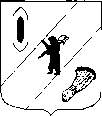 АДМИНИСТРАЦИЯ  ГАВРИЛОВ-ЯМСКОГОМУНИЦИПАЛЬНОГО  РАЙОНАПОСТАНОВЛЕНИЕ07.09.2021   № 747Об утверждении документа планированиярегулярных перевозок по муниципальным маршрутамна территории Гаврилов-Ямского муниципального районана 2021-2025 годыВ целях обеспечения транспортного обслуживания населения, в соответствии с Федеральным законом от 13.07.2015 № 220-ФЗ «Об организации регулярных перевозок пассажиров и багажа автомобильным транспортом и городским наземным электрическим транспортом в Российской Федерации и о внесении изменений в отдельные законодательные акты Российской Федерации», руководствуясь статьей 26 Устава Гаврилов-Ямского муниципального района Ярославской области, АДМИНИСТРАЦИЯ МУНИЦИПАЛЬНОГО РАЙОНА ПОСТАНОВЛЕТ:          1. Утвердить документ планирования регулярных перевозок по муниципальным маршрутам на территории Гаврилов-Ямского муниципального района на 2021-2025 годы (Приложение).          2. Признать утратившим силу постановление Администрации Гаврилов-Ямского муниципального района от 10.07.2019 № 752 «Об утверждении документа планирования регулярных перевозок по муниципальным маршрутам на территории Гаврилов-Ямского муниципального района на 2019-2021 годы».3. Постановление опубликовать в районной массовой газете «Гаврилов-Ямский Вестник» и разместить на официальном сайте Администрации Гаврилов-Ямского муниципального района в сети Интернет.4. Постановление вступает в силу с момента официального опубликования. Глава Администрациимуниципального района						        А.А. КомаровПриложение к постановлению Администрации муниципального районаот 07.09.2021  № 747   Документ планирования регулярных перевозок по муниципальным маршрутам на территории Гаврилов-Ямского муниципального районана 2021-2025 годыПриложение №1 к Документу планирования регулярных перевозок по муниципальным маршрутам на территории Гаврилов-Ямского муниципального районана 2021-2025 годыУстановление, изменение, отмена муниципальных маршрутов регулярных перевозокПриложение №2 к Документу планирования регулярных перевозок по муниципальным маршрутам на территории Гаврилов-Ямского муниципального районана 2021-2025 годыГрафик заключения муниципальных контрактов на выполнение работ, связанных с осуществлением регулярных перевозок, частично или полностью оплачиваемых за счет средств бюджета Гаврилов-Ямского муниципального районаNп/пНаименование мероприятияОписание мероприятия1Установление и отмена муниципальных маршрутовУстановление и отмена муниципальных маршрутов осуществляются органом уполномоченным на осуществление функций по организации регулярных перевозок и установлению, изменению и отмене муниципальных маршрутов регулярных перевозок -Администрацией Гаврилов-Ямского муниципального района (в лице Управления жилищно-коммунального хозяйства), по собственной инициативе, а также по предложению любых юридических и физических лиц. Установление, изменение, отмена муниципальных маршрутов регулярных перевозок осуществляется по форме согласно приложению №1 к данному документу.Решение принимается на основании рекомендаций комиссии по безопасности дорожного движения, созданной при Администрации Гаврилов-Ямского муниципального района2Изменение действующих муниципальных маршрутов путем включения дополнительных остановокДополнительные остановки на муниципальные маршруты устанавливаются в порядке, указанном в пункте 1 данного документа3Проведение закупок работ, связанных с осуществлением регулярных перевозок по регулируемым тарифамОсуществляется в соответствии с графиком проведения закупок, приведенным в приложении №2 к данному документу, в порядке, установленном законодательством Российской Федерации о контрактной системе в сфере закупок товаров, работ, услуг для обеспечения государственных и муниципальных нужд4Изменение вида регулярных перевозок Не предусматривается№ п/пНомер и наименование муниципального маршрутаВид изменения маршрута (установление, изменение, отмена)Планируемое  мероприятиеДата изменения1.№106 «Гаврилов-Ям АВ – Степанчиково»Изменение маршрутаИзменение муниципального маршрута регулярных перевозок в части времени движения автобусов III квартал    2021 г.2.№ 108 «Гаврилов-Ям АВ – Сосновый Бор – Плещеево»Изменение маршрутаИзменение муниципального маршрута регулярных перевозок в части добавления остановочного пунктаIII квартал    2021 г.Nп/пНомер маршрутаНаименование маршрутаДата заключения муниципального контракта1101Гаврилов-Ям АВ - ОсеневоIV квартал 2021 года2102Гаврилов-Ям АВ - ОстровIV квартал 2021 года3103Гаврилов-Ям АВ - ЛахостьIV квартал 2021 года4104Гаврилов-Ям АВ - МилочевоIV квартал 2021 года5105Гаврилов-Ям АВ - ГоловиноIV квартал 2021 года6106Гаврилов-Ям АВ - СтепанчиковоIV квартал 2021 года7107Гаврилов-Ям АВ - ПлещеевоIV квартал 2021 года8108Гаврилов-Ям АВ - Сосновый Бор-ПлещеевоIV квартал 2021 года